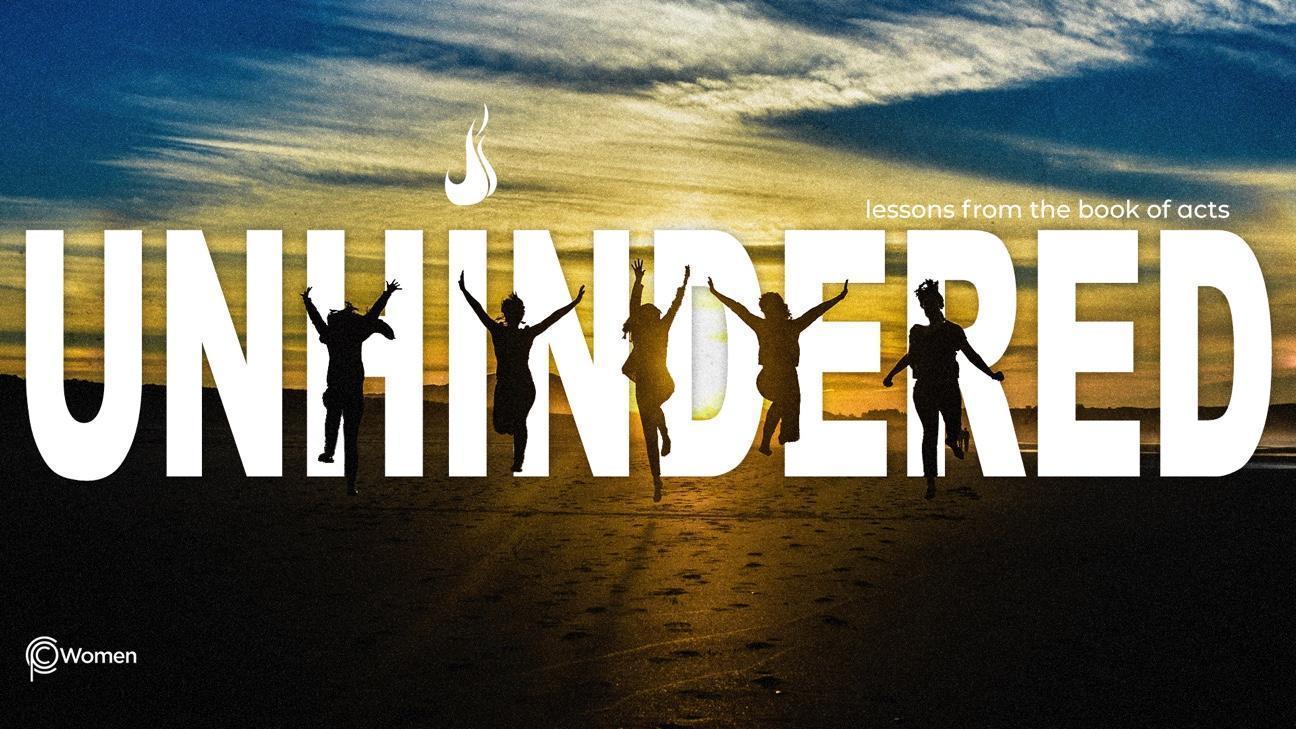 ____________________________________________________________________________LESSON 1     ACTS 1 1.  What do you look forward to in our study in the book of Acts given what you already know about the book or what you took away from the Overview of Acts last week? 2.  Prayerfully read Acts 1, asking the Lord for new insights. Make note of the words or phrases in the conversations and events that capture your attention. 3.  Read Acts 1:1-5: 	a) What is the main event the apostles are to expect? See John 15:26 for background.b) What is the difference between John’s baptism and baptism of the Holy Spirit?    Reference Matthew 3:11.4.  Challenge: Why do you think the disciples are called apostles in Acts 1:2? Check a dictionary and refer back to John 20:21-22 for assistance.5.  a) As the apostles question Jesus about the kingdom of Israel, what is significant from His	answer to them regarding what they won’t know, and what He promises they will experience from Acts 1:6-8? b)  How does the promise in V8 regarding being Jesus’ witness encourage or embolden you today? 6.  Who is the Holy Spirit and what is His role in the life of believers in the following Scriptures?John 14:16-18John 14:26 John 16:7-13your favorite verse7.  Describe the events in Acts 1:9-11 in your own words. Write a truth about Jesus from these verses. (Note: A truth is true for all time, for all people, everywhere.)8. Read V12-14. Who is present in the upper room and what are they known to do?9. As you review V15-26, what do you notice about this scene and the apostles’ decision process? How do you see the attributes of God reflected in what occurs? Share with your group how you might apply what you’ve learned to a current decision you / your loved ones are making.  10. REFLECT ON THE WORDS OF JESUSMeditate on these words of Jesus to His disciples from John 20:21-22: “Again Jesus said, “Peace be with you! As the Father has sent me, I am sending you.” And with that He breathed on them and said, “Receive the Holy Spirit.”  As you consider the gift of the Holy Spirit and the commission to be witnesses to the world in Acts 1:8, write a prayer for those to whom you are sent and your witness to them. Include a reflection on what hinders you in your witness to the world.NAME                                                                          PRAYER REQUEST